Publicado en  el 12/12/2014 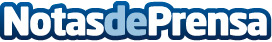 Abengoa cierra la financiación a largo plazo sin recurso del acueducto El Zapotillo en MéxicoLa inversión total del proyecto es de 640 MUS$ a desarrollar en 3 años de construcción y 22 años de operación.Datos de contacto:AbengoaNota de prensa publicada en: https://www.notasdeprensa.es/abengoa-cierra-la-financiacion-a-largo-plazo_2 Categorias: Construcción y Materiales http://www.notasdeprensa.es